Колісник О.І, здобувачБілоцерківського національного аграрного університетуОсобливості кооперативного руху в ЄвропіАнотація У статті досліджується кооперативний рух  в сільському господарстві Європи.  Особливості кооперації  простежені на прикладі трьох країн: Франція,  Греція, Великобританія. В роботі об’єктом дослідження стала  історія сільськогосподарських кооперативів, напрями   об’єднання товаровиробників. Досліджено та проаналізовано основні законодавчі акти, які регулюють діяльність сільськогосподарських кооперативів та їх об’єднань. Відмічено роль кооперативного руху у розвитку сільського господарства Європейських країн. Зазначено основні проблеми, які покликані вирішити кооперативи: забезпечити  захист інтересів фермерів, виробництво продукції з найменшими витратами, реалізація товарів за найвигіднішою ціною.Ключові слова: кооперація, закон,  річний оборот, кількість членів, об’єднання, сільськогосподарський кооператив.Постановка проблеми: Діяльність сільськогосподарських виробників Європи базується на різних формах і типах кооперації, яка покликана захищати інтереси дрібних товаровиробників, насамперед фермерів,  на вітчизняному і європейському ринках.  Вивчення впливу зовнішніх і внутрішніх факторів, адекватність правового регулювання дозволить сформувати сприятливі передумови для становлення і функціонування ефективної сільськогосподарської кооперації з метою подальшої її адаптації на аграрний сектор України.  Аналіз останніх досліджень і публікацій: Узагальненням передового зарубіжного досвіду кооперації в аграрному секторі та визначення перспектив його використання в Україні займались Чан –хі О.С., Мосійчук Н.О. [7]. Шинкаренко М.С  досліджував особливості міжнародної кооперації, правові засади її функціонування, та досвід організації бухгалтерського обліку в обслуговуючих сільськогосподарських кооперативах [8]. Укаренко Ю.В та Осадчий О.Д. вивчали стан і розвиток системи сільськогосподарської кооперації Німеччини в контексті процесів інтеграції ЄС і глобалізації [6].  Узагальненням світового досвіду інтеграційних процесів в АПК в Україні і розробкою заходів по прискоренню створення кооперативно – інтеграційних формувань займався Паска І.М. [5]Мета статті: Метою дослідження було визначення особливостей формування кооперативного руху у країнах Європи на прикладі Франції, Греції, Великобританії, законодавчої бази та її впливу на формування сільськогосподарських кооперативів. Це було здійснено з метою запозичення передового досвіду для становлення ефективного кооперативного простору в Україні.Матеріал і методика дослідження: Дослідження проводились на матеріалах праць зарубіжних вчених із використанням статистичних даних. Нормативні документи використані з офіційних сайтів. Основними методами наукового пізнання, що застосовувались в процесі дослідження, стали аналіз, синтез, узагальнення.Основні результати дослідження: Кооперативний рух, як по галузях в цілому, так і в сільському господарстві Європи набув велику розмаху. Більше 17 % її населення є членами кооперативів. З 2009 по 2015 рік кількість кооперативних підприємств у Європі збільшилась на 12% і налічується 176,5тис. Вони нараховують 141,5млн.  членів, 4,7млн. співробітників і приносять річний оборот в сумі 1004,83 € млрд. [ 1, с. 2-3].  Таблиця 1 демонструє які з країн нараховують найбільше кооперативів і які з них є найефективнішими. Лідером можна назвати Францію 22517 кооперативів якої приносять оборот понад 300 € млрд. [ 1, с. 4-9].  Таблиця 1Характеристика кооперативів Європи в розрізі країнХочеться відміти високий відсоток залучення населення до кооперативного руху. Кожна людина в Нідерландах є членом принаймні, одного кооперативу.• 85% фінського населення є членами кооперативу.• 60% від населення Кіпру є членами кооперативу.• 45% норвезького і шведського населення є членами кооперативу.• 40% населення Франції є членами кооперативу  [ 1, с. 5].  В Європі виділяється 11 найкращих сільськогосподарських кооперативів ( див. таблиця 2). 5 з них розміщені у Франці, 3 – у Німеччині, по одному у Нідерландах, Фінляндії, Швеції та Італії  [ 1, с. 10].   Таблиця 2Рейтинг сільськогосподарських кооперативів Європи у 2015 році по обороту (€ млрд)	Кожна з країн Європи має свої особливості пов’язані із сільськогосподарською кооперацією. Це, на жаль,  не завжди продиктовано природно – кліматичних умовами, що формують ту чи іншу спеціалізацію сільського господарства. Дуже часто вирішальним чинним  виступає законодавча та нормативна база, що еволюціонує під впливом історичних, економічних і насамперед політичних факторів. Мені б хотілось детальніше зупинитись на особливостях кооперації в деяких країнах Європи.Сільськогосподарська кооперація у Франції має досить тривалу історію. Перші об’єднання товаровиробників були створені фермерами і направлені на: - використання засобів виробництва, упаковки, зберігання, збуту або переробки продукції;постачання добрив та інших ресурсів.Сільськогосподарська кооперація має спрямування і залежно від виду продукції, тобто можлива співпраця у виробництві молока, круп, вина, м’яса, фруктів, сиру, овочів, льону, цукру, бавовни, арахісу і т.д. Є також лісогосподарська кооперація, що включає в себе продаж деревини та лісозаготівлю.Основоположним принципом такої співпраці є «одна людина, один голос». Фінансовий дохід, отриманий по підсумках розподіляється пропорційно зробленому внеску, трудовій участі.Кооперативи, як правило, підпорядковуються раді директорів Генеральної Асамблеї. Рада поновлюється щороку. Управління забезпечує призначена особа зі складу співробітників. Сільськогосподарські кооперативи входять до складу об’єднань, які вирішують завдання національного,  регіонального або місцевого рівня.Маркетингові кооперативи (відповідальні за збут сільськогосподарської продукції) забезпечують збір виробничих даних по конкретному географічному регіону.В 20141 сільськогосподарських кооперативах зайнято 160000 співробітників. Близько фермерів є членами принаймні одного кооперативу. Кооперативи аграрного сектору по забезпеченню продовольством займають першу позицію у Франції, що становить 40% продовольства [1].Законодавча та нормативна база французької кооперації представлена кооперативним правом, що об’єднує всі юридичні тексти, податки і зайнятість пов’язану із французькою сільськогосподарською кооперацією.Публічна частина включає в себе наступну інформацію:регулювання сільськогосподарських кооперативів і союзів;регулювання виробничих організацій;колективні договори, що використовуються в сільськогосподарському кооперативному секторі;Положення про Європейську кооперацію.Приватна сторона сільськогосподарської кооперації включає всі публікації по юридичним і податковим питанням. А також управління соціальними питаннями Кооп де Франс.Діяльність сільськогосподарських кооперативів та їх об’єднань базується на таких законодавчих актах:Кодекс річкового та морського рибальства;Закон 1947 року;Комерційний кодекс;Цивільний кодекс;План рахунків.За Кодексом річкового та морського рибальства  сільськогосподарські кооперативи та їх об’єднання  являють собою особливу категорію компаній, відокремлену від громадських організацій та корпорацій зі статусом юридичної особи. Їх робота направлена на полегшення і розширення бізнесу членам кооперативу, поліпшення і підвищення результатів їх діяльності.Закон 1947 року «Про стан співробітництва» визначає кооператив як компанію утворену декількома особами, об’єднаними добровільно для задоволення своїх економічних і соціальних потреб, досягнення спільних зусиль, отримання необхідного прибутку. Кооперація повинна базуватись на таких принципах: добровільність, відкритість для всіх, демократичне самоврядування, економічність, співробітництво з іншими кооперативами.Статути кооперативів визначають місце компанії, її режим управління, зокрема, рішення зарезервовані для загальних зборів, повноваження директорів або менеджерів, умови контролю над діяльністю. Вони встановлюють умови для членства, сферу та рівень відповідальності кожного щодо спільних зобов’язань.Комерційний кодекс містить особливості формування капіталу кооперативу, зокрема, він повинен збільшуватись послідовно, частинами і забезпечувати розширене відтворення.Цивільним кодексом визначені правовідносини партнерів, умови припинення діяльності та ліквідації кооперативу. Ще одним важливим документом є план рахунків сільськогосподарських кооперативів і спілок сільськогосподарських кооперативів затверджений наказом від 2 липня 1986 року і оновлений в 2007 році.  Хочеться відміти ще Закон «Про сільськогосподарське спрямування», в якому у 4 розділі «Економічна організація» зазначено необхідність консолідації рахунків, визначення місії та ролі економічних комітетів, потребу  у міжнародному співробітництві [ 3].Сільськогосподарська кооперація у Греції є однією з найпоширеніших у Європі. Її можна представити у вигляді триступінчастої піраміди ( див. рис.1)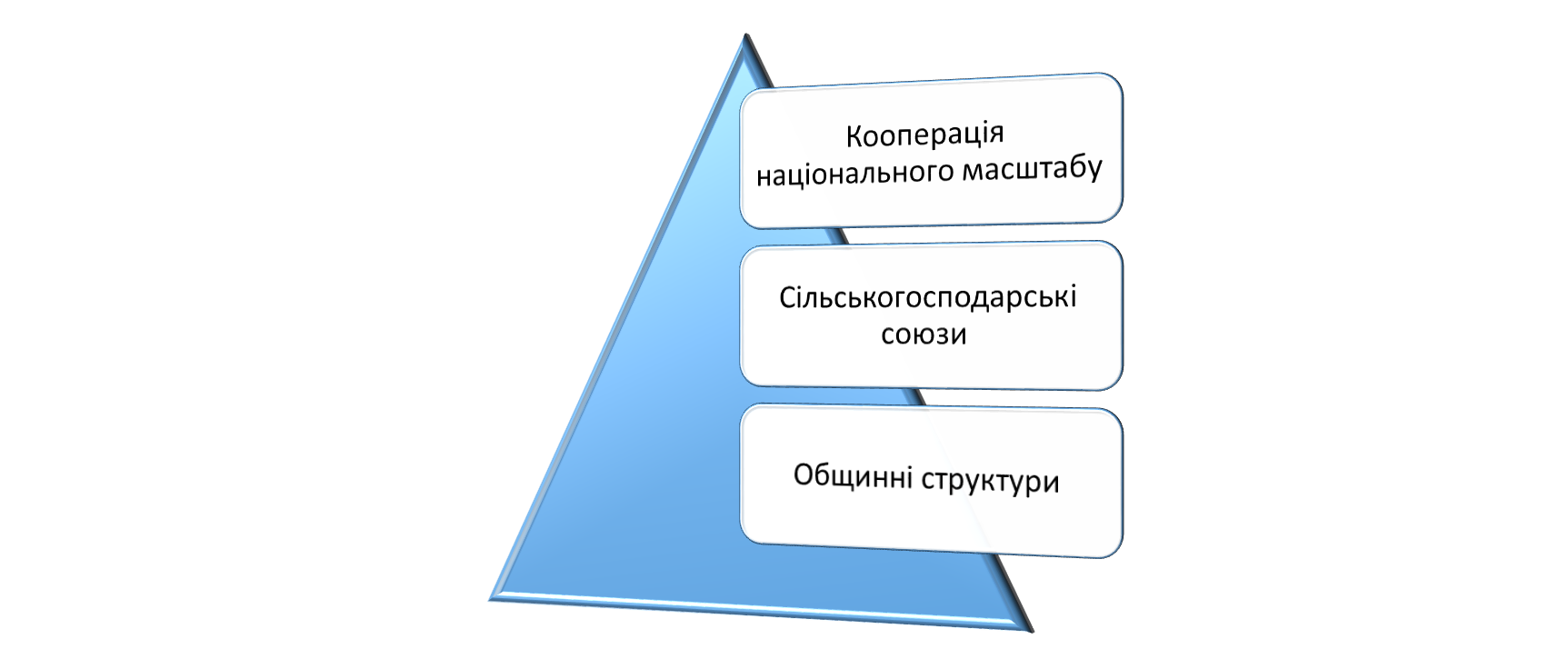 Рис 1. Піраміда сільськогосподарської кооперації ГреціїНа першій сходинці сільськогосподарської кооперації розміщуються общинні структури членами яких є фізичні особи. На другій – 120 сільськогосподарських союзів на рівні префектур. І, нарешті, кооперативні організації третього ступеня. Які охоплюють певну продукцію або групи продукції на національному рівні. Майже всі кооперативи є членами Конфедерації Панелінських сільськогосподарських кооперативних союзів.Історія кооперативного руху є багатогранною і перебуває у прямій залежності від політичних факторів ( див. таблиця 3).Таблиця 3Етапи розвитку кооперативного руху в ГреціїВ останні роки, грецькі сільськогосподарські кооперативи мали адаптуватись до значних структурних змін, пов’язаних  з наслідками економічної кризи: нова законодавча база в 2011 році, купівля сільськогосподарського банку Греції комерційним банком Банк Пірея [ 4, с.108].Законодавча база кооперації у цій країні змінювалась під впливом політичних, історичних  та економічних факторів. До кінця 80-х років, кооперативи перебували під впливом державного регулювання і політичних партій. Протягом 90-х років стало зрозуміло, що вони повинні працювати самостійно, набуваючи приватного характеру. У 2011 році був прийнятий закон який спробував надати сільськогосподарським кооперативам автономність і підприємницький характер. Передумовами до прийняття цього закону стало ряд факторів, які розглянемо детальніше.Формується три види колективних сільськогосподарських організацій, які можуть користуватись податковими стимулами: сільськогосподарські кооперативи, групи виробників і ділове партнерство (рис. 2) [ 4, с. 111].Рис 2. Характеристика видів колективних сільськогосподарських організаційПід час кризи сільськогосподарські кооперативи зіткнулись , як і будь – який бізнес, з такими проблемами як спад, відсутність ліквідності в банківській системі, негативні фінансові наслідки, конфіскація майна. В той же час багато кооперативів демонструють підприємницький динамізм, функціонування , що базується на приватних критеріях.Об’єднане королівство Великої Британії (ОК) характеризується широкомасштабним і різноманітним кооперативним рухом в якому зареєстровано понад 7000 кооперативів, до яких входять понад 17 млн. членів і які щорічно приносять в британську економіку 34 млрд. фунтів стерлінгів. Сучасна співпраця розпочалась з магазину «Рочдейл Пайнез» в північному англійському містечку Рочдейл в 1844 році, хоча історія співробітництва у Великобританії може бути простежена до 1800 року. Поряд із споживчими кооперативами існує багато сільськогосподарських. Вони надають фермерам більші можливості у реалізації продукції, скорочують витрати  на основні ресурси, дозволяють спільно використовувати інновації, що можуть підвищити продуктивність.  Кооператив фермерів є другою за чисельність формою кооперації в бізнес – ландшафті країни. До 621 сільськогосподарського кооперативу входить 155000 фермерів, і цей сектор співпраці продовжує зростати ( майже на третину у 2015 році порівняно з 2010 роком). На кінець 2014 року оборот їх становив 6,2 млрд. фунтів стерлінгів [ 1, с 4-8].Основним законодавчим документом, що регламентує діяльність кооперативного руху у Великобританії є Закон «Про кооперативи» [ 2]. ( див. рис. 3).Деякі  зміни в організації кооперативного руху відбулось внаслідок прийняття Закону «Про конкуренцію», що регламентував і обмежував дії кооперативів та організацій виробників (ОВ). Наслідки прийнятого закону можна проаналізувати, розглянувши таких три питання:а) які цілі кожна організаційна модель прагне досягти;б) наслідки закону про конкуренцію для кожного з них;в) правова структура кожної моделі.Рис.3. Структура Закону «Про кооперативи»а) для ОВ основними цілями є: концентрація поставок продукції ї членів, адаптація виробництва до вимог ринку, поліпшення продукту і раціоналізація механізації виробництва. Діяльність набуває не тільки горизонтального характеру, а й вертикальну інтеграцію.б) Закон «Про конкуренцію» для ОВ вводить кількісні обмеження, особливо по молоку (реалізація не більше 33% від національного виробництва). В той же час кооператив, на думку Управління по добросовісній конкуренції у Великобританії, може самостійно приймати рішенні про обсяги продажу і ціну. Кооператив не має, на його думку, значної ринкової влади якщо частка його на ринку не перевищує 20%;в) Кооператив є юридичною особою , забезпечений персоналом і повинен бути зареєстрований згідно Закону «Про компанії». ОВ може бути сформована як юридична особа за ініціативи фермерів. Діє на підставі статуту, узгодженого з її цілями [ 1, с 128].Найбільш успішні кооперативи Великобританії намагаються завоювати якомога більшу часку ринку. Вони прагнуть підвищити віддачу своїх членів, забезпечуючи поліпшення планування виробництва, логістику, якість продукції, створення доданої вартості, включаючи розробку нового продукту.Концентрація і членство є необхідним, хоча й недостатнім фактором, що збільшить ймовірність стійкості підприємств членів і підвищить їх рентабельність.Висновки. Кооперативний рух відіграє важливу роль у розвитку сільського господарства Європейських країн. Для його регулювання створена ефективна правова база. Основними членами кооперативів в аграрному секторі, як і виробниками сільськогосподарської продукції, є фермерські господарства. Пріоритетними напрямами об’єднання товаровиробників є ефективне використання засобів виробництва, зберігання, збут або переробка продукції. Досвід створення та функціонування сільськогосподарських кооперативів Європи є основою для визначення напрямів, форм і видів об’єднань в Україні з метою підтримки дрібного товаровиробника та розвитку аграрного сектору. Кооперативи покликані забезпечити  захист інтересів своїх членів, виробництво продукції з найменшими витратами, та реалізацію товарів за найвигіднішою ціною.БібліографіяReferencesКраїни з найбільшим числом кооперативівКраїни з найбільшим числом кооперативівНайбільше число членів в кооперативіНайбільше число членів в кооперативіКраїни з найбільшим кооперативним річним оборотомКраїни з найбільшим кооперативним річним оборотомкраїнакількістькраїнаКількість,млнкраїна€ млрдІталія39600Франція26Франція307Туреччина33587Німеччина22Німеччина195Франція22517Нідерланди1,69Італія150Іспанія20050Великобританія14,92Нідерланди 81Італія12,62Назва кооперативуКраїна Величина річного оборотуFrieslandCampinaНідерланди11,3AsteraФранція8,39AgravisНімеччина7,4In VivoФранція5,67Sodiaal UnionФранція5,43DMKНімеччина5,3Metsa GroupФінляндія4,97TereosФранція4,7TerreaФранція4,68LantmännenШвеція3,61Agricola Tre ValliІталія3,1ЕтапЗаконодавчі зміниХарактеристикаСтановлення 1914-1923602-1914Держава здійснює їх регулювання  через Міністерство Національних фінансів, а з 1917 року через Міністерство сільського господарства.Реформування 1923-19324639-1930Була  проведена аграрна реформа спричинена війнам та біженцями з окупованих турецькою армією територій. Кооперативи починають відігравати ключову роль в економічному розвитку населення. На кінець 1932 було сформовано понад 50 сільськогосподарських кооперативів. Був заснований Сільськогосподарський банк Греції, який став головним джерелом фінансування для фермерів і кооперативівЗастій 1932-19434639-1939У 1936 році кооперативи об’єднались під егідою Конфедерації Панелінських сільськогосподарських кооперативів (КПСК)  роботу якої було призупинено під час війни і відновлено в 1943Розпуск 1959-1974З 1959 по 1974 рік загальні збори КПСК були позбавлені своїх повноважень диктаторським урядом і сільські кооперативи, по суті, були розпущені.Модернізація 1974-1980921-1979Перегляд організаційної функції кооперативів. Вступ Греції до Європейського загального ринку Модернізація кооперативів та інтеграція національної економіки. Політизація 1981-1989Кооперативний рух був політизований Соціалістичною партією. Дозволялось створювати лише один кооператив по префектурі. Участь кооперативного капіталу за співпраці з приватною компанією повинна перевищувати 65%.Оновлення1990 -4015-2011Формування стійких і дієвих кооперативів. Національний реєстр колективних сільськогосподарських організацій класифікував їх на активні і неактивні.   Останні перевіряються раз на рік і якщо протягом 3 років не мають ознак активності – ліквідуєтьсясільськогосподарські кооперативигрупи виробниківділове партнерствоСтворюються в різних галузях сільського господарства ( тваринництво, шовківництво, агротуризм);Повинні нараховувати не менше 20 членів;Розмір статутного капіталу 60 000євро;80% продукції реалізовано через кооперативОрганізовуються з метою виробництва певних продуктів харчування;Забезпечують послуги в галузі стандартизації, зберігання , продажу та маркетингу сільськогосподарської продукціїЗдійснюють торгівлю на національному та регіональному рівнях;Надають послуги по упаковці, зберіганню, промисловій переробці та маркетингу сільськогосподарської продукції;Може бути некомерційного характеру- підвищення рівня регіональних сільськогосподарських продуктів ( співпраця з науково – дослідними центрами)Номер частиниНазва частиниСклад за відділами1Умови створення кооперативу52Членство в кооперативах33Зустрічі -4Директори та співробітники кооперативів105Структура капіталу66Довірені-7Внутрішня торгівля-8Примусове відчуження-9Сертифікати безпеки, регістри610Прозорість фінансової діяльності-11Цільові угоди про емісію212Фундаментальні зміни-13Дослідження та перевірки214Дослідження, ліквідація та розпуск кооперативу215Адміністративні питання і правила516Засоби правового захисту, правопорушення і штрафи217Провінційні кооперативи318Види кооперативів 419Перехідні положення -Carmen Quintana Cocolina with cooperation Europe's team. The power of cooperation. Cooperatives Europe key figures 2015.. Cooperative Europe. Avril 2016. -128p.Cooperatives act. [Електронний ресурс]. – Режим доступу: https://www.servicealberta.ca/pdf/tipsheets/Cooperatives_Act.pdfLa loi d'orientation agricole. [Електронний ресурс]. – Режим доступу: https://www.legifrance.gouv.fr/affichSimeon Karafolas and Androniki Katarachia. Revue internationale de l'économie sociale. La coopération agricole en Grèce: changements structurels et adaptations au contexte de crise. Démocratie économique : un enjeu pour les entreprises… et pour les sciences sociales Numéro 329, Juillet 2013 -115р.Паска І.М.Організаційно – економічні передумови функціонування кооперативно – інтеграційних формувань в АПК: світовий досвід та українські реалії // Сталий розвиток економіки. Всеукраїнський науково-виробничий журнал.-№1.- 2013.- С.301-305Ушкаренко Ю.В., Осадчий О.Д. Сучасний стан і розвиток системи сільськогосподарської кооперації Німеччини в контексті процесів інтеграції ЄС і глобалізації // Економіка і суспільство. -№ 5 .- 2016.- С.83-87Чан-хі О. С., Мосійчук Н. О. Сільськогосподарська кооперація: зарубіжний досвід для України// Міжнародний науковий журнал «Інтернаука».- № 2 (2).- 2017.-С.15-20Шинкаренко М.С. Міжнародний досвід організації бухгалтерського обліку в обслуговуючих сільськогосподарських кооперативах // Вісник КНУТД.- №3 (87).- 2015.-С.43-51Carmen Quintana Cocolina with cooperation Europe's team. The power of cooperation. Cooperatives Europe key figures 2015.. Cooperative Europe. Avril 2016. -128p.Cooperatives act. [Електронний ресурс]. – Режим доступу: https://www.servicealberta.ca/pdf/tipsheets/Cooperatives_Act.pdfLa loi d'orientation agricole. [Електронний ресурс]. – Режим доступу: https://www.legifrance.gouv.fr/affichSimeon Karafolas and Androniki Katarachia. Revue internationale de l'économie sociale. La coopération agricole en Grèce: changements structurels et adaptations au contexte de crise. Démocratie économique : un enjeu pour les entreprises… et pour les sciences sociales Numéro 329, Juillet 2013 -115р.Paska І.M.Organіzacіjno – ekonomіchnі peredumovi funkcіonuvannja kooperativno – іntegracіjnih formuvan' v APK: svіtovij dosvіd ta ukraїns'kі realії // Stalij rozvitok ekonomіki. Vseukraїns'kij naukovo-virobnichij zhurnal.-№1.- 2013.- S.301-305Ushkarenko Ju.V., Osadchij O.D. Suchasnij stan і rozvitok sistemi sіl's'kogospodars'koї kooperacії Nіmechchini v kontekstі procesіv іntegracії ЄS і globalіzacії // Ekonomіka і suspіl'stvo. -№ 5 .- 2016.- S.83-87Chan-hі O. S., Mosіjchuk N. O. Sіl's'kogospodars'ka kooperacіja: zarubіzhnij dosvіd dlja Ukraїni// Mіzhnarodnij naukovij zhurnal «Іnternauka».- № 2 (2).- 2017.-S.15-20Shinkarenko M.S. Mіzhnarodnij dosvіd organіzacії buhgalters'kogo oblіku v obslugovujuchih sіl's'kogospodars'kih kooperativah // Vіsnik KNUTD.- №3 (87).- 2015.-S.43-51